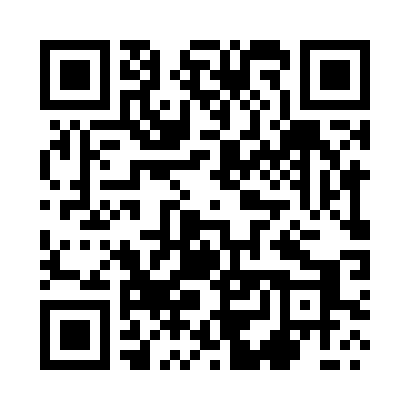 Prayer times for Kwieki, PolandSat 1 Jun 2024 - Sun 30 Jun 2024High Latitude Method: Angle Based RulePrayer Calculation Method: Muslim World LeagueAsar Calculation Method: HanafiPrayer times provided by https://www.salahtimes.comDateDayFajrSunriseDhuhrAsrMaghribIsha1Sat2:144:2412:466:249:0911:132Sun2:134:2312:476:259:1111:133Mon2:134:2212:476:269:1211:144Tue2:134:2212:476:269:1311:145Wed2:134:2112:476:279:1411:156Thu2:134:2012:476:289:1511:157Fri2:124:2012:486:289:1611:168Sat2:124:1912:486:299:1711:169Sun2:124:1912:486:299:1811:1710Mon2:124:1812:486:309:1811:1711Tue2:124:1812:486:309:1911:1812Wed2:124:1812:496:319:2011:1813Thu2:124:1712:496:319:2011:1914Fri2:124:1712:496:329:2111:1915Sat2:124:1712:496:329:2211:1916Sun2:124:1712:496:329:2211:2017Mon2:134:1712:506:339:2211:2018Tue2:134:1712:506:339:2311:2019Wed2:134:1712:506:339:2311:2020Thu2:134:1712:506:339:2311:2121Fri2:134:1712:506:349:2411:2122Sat2:134:1812:516:349:2411:2123Sun2:144:1812:516:349:2411:2124Mon2:144:1812:516:349:2411:2125Tue2:144:1912:516:349:2411:2126Wed2:154:1912:526:349:2411:2127Thu2:154:2012:526:349:2411:2128Fri2:154:2012:526:349:2311:2129Sat2:164:2112:526:349:2311:2130Sun2:164:2212:526:349:2311:21